 Colegio Santa María de Maipú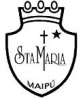 Departamento de Religión y Filosofía GUIA  DE AUTOAPRENDIZAJE   DE RELIGION SEGUNDO  MEDIOPRIMER TRIMESTRENombre______________________________________ Curso: II medio___            Fecha:_______                                                                          ESTIMADO ESTUDIANTE: DURANTE ESTA SEMANA TRABAJAREMOS EN TORNO A LOS VALORES Y LAS CUALIDADES QUE CADA PERSONA POSEE Y QUE AL COLOCARLA AL SERVICIO DE LOS DEMÁS EN EL MOMENTO CORRECTO, NOS CONVIERTE EN HÉROES PARA LOS DEMAS. REVISA EL SIGUIENTE LINK PARA DESARROLLAR TU GUIAhttps://www.youtube.com/watch?v=1bKE5Ky6vkc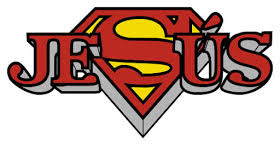 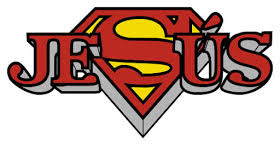 1.- Nombra 4 héroes cotidianos que representen las virtudes vistas en la clase _________________________________________
__________________________________________________________________________________2.- ¿Nombra algunas características de tus héroes cotidianos?____________________________________________________________________________________________________________________________________________________________________________________________________________________________________________________________________________________________________________3.- ¿A qué situaciones se enfrentan los héroes de hoy en día?____________________________________________________________________________________________________________________________________________________________________________________________________________________________________________________________________________________________________________4.- Elije a una persona que para ti represente las cualidades de un héroe .¿Qué características tiene la persona que elegiste?_______________________________________________________________________________________________________________________________________________________________________________________________________________________________________________________________________________________________________________________________________________________________________________________5.- ¿Por qué elegiste a esa persona?____________________________________________________________________________________________________________________________________________________________________________________________________________________________________________________________________________________________________________2.  Dibuja a tu héroe cotidiano.2.- Lee atentamente el texto ¡Batman, Superman, Spider-Man, Iron Man, el Increíble Hulk, Capitana Marvel, Mujer maravilla,  Linterna verde, He-Man, Thor, Goku… y la lista sigue! ¿Qué tienen todos ellos en común? Son todos Superhéroes.Y ¿qué los hace unos superhéroes? Todos tienen una gran fuerza, diferentes habilidades y PODERES (recuerda esta palabra) especiales. ¿Y por qué a la gente le gustan tanto? ¿Por qué las personas hacen cola en los cines para ver las historias de estos superhéroes?La respuesta es simple: A todos les gustaría tener algunos de sus poderes especiales. ¿A quién no le gustaría ser invisible de vez en cuando, ser capaz de levantar un coche sin esfuerzo ninguno, volar a cualquier parte que deseen sin tener que conducir o hacer cola en los aeropuertos, saltar de edificio en edificio, etc.?Por eso es que estos superhéroes atraen tanto. “Tienen” lo que a las personas les gustaría tener. Tienen poder.ero también tienen una cosa en común. Todos tienen sus debilidades. ¡Superman no puede soportar estar cerca de la kryptonita, Linterna verde no puede ver el color amarillo, la Mujer maravilla no puede dejar que un hombre le amarre sus pulseras, y la lista sigue!Bueno, ¡Yo soy un superhéroe! ¡Así es! Yo soy uno de la vida real y tú también puedes serlo. ¿Cómo?Este es probablemente lo que te estás preguntando ahora mismo, ¿no es verdad?Los superhéroes no son los que pueden destrozar cosas con sus manos, volar o escupir fuego; sino los que pueden superar tentaciones, ser fiel, perdonar a todos los que le hicieron daño, mirar a otros de una manera positiva, mantener sus ojos en el premio incluso cuando todo parece estar en contra de ellos, ¡y la lista también sigue!Qué reflexión te da el texto__________________________________________________________________________________________________________________________________________________________________________________________________________________________________________________________________________________________________________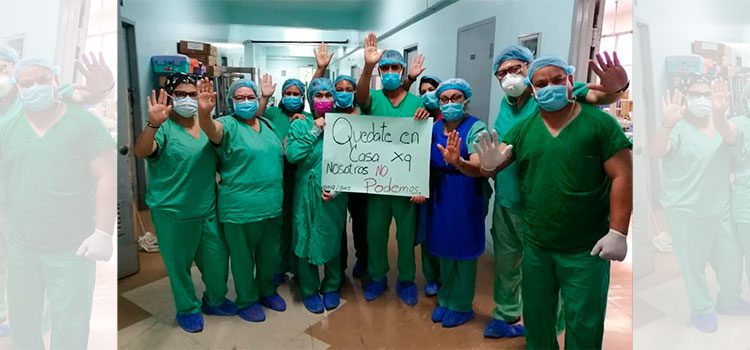 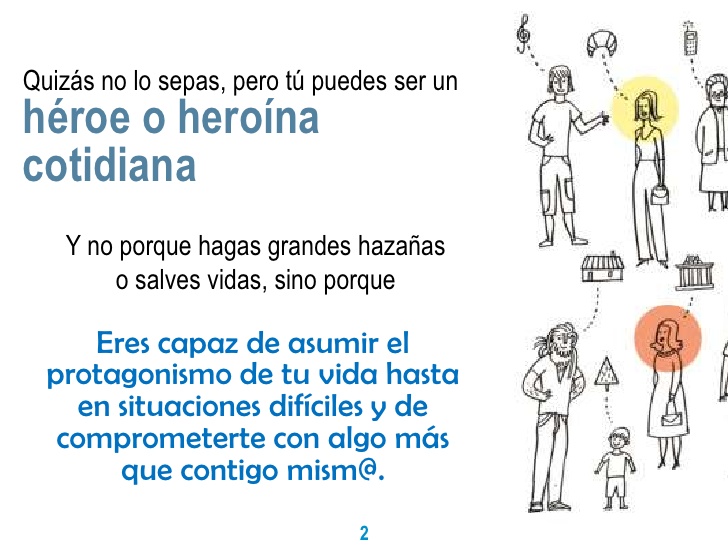 